This template is to be used as a guide in developing individual security assessments for new and changing medical devices, applications and/or infrastructure systems.  This document is intended to document controls for reasonably anticipated threats and vulnerabilities. The evaluation of responses will be made throughout the process. UNMH/HSC Management will make a final review and risk decision.Note: Approval of a security assessment does not provide any assurances that UNMH/HSC Systems, DBA, interface or other IT groups can immediately start your project. Purchases, Contracts and Implementation of new IT assets will not move forward without the completion of an IT Security Assessment.Submission of a Security Assessment does not necessarily guarantee acceptance of the product. Approval by UNMH/HSC IT management is still required. Important: Please start this effort by creating a Visio or other graphical workflow of the system. Include all points where information is created or accessed, mapping through appropriate network areas. Include the server/database/application and then diagram return paths if applicable. Finally, map the backup and recovery processes and include your diagram(s) either in the field specified in the assessment or as an appendix item at the end of the assessment. Please do not send diagrams as additional attachments.Note: For confidential or Restricted Data outsourcing UNMH/HSC requires all available third party security certifications/attestations (preferably based on standards such as: (ISO 27002, HITRUST, NIST 800-53, SSAE-16, OWASP, or equivalent) from the vendor that are applicable to the service / application under consideration. For payment card hosting, PCI DSS attestation and reports will be required. If necessary, the vendor can submit a redacted copy of certifications to safeguard sensitive information. UNMH/HSC reserves the right to request and review the vendor's third party certifications/attestations annually. Any vendor who also partners with third parties that create, use, transmit, receive or store UNMH/HSC data are required to provide independent third party security certifications/attestations.Please complete all sections of the assessment R is for the UNMH Requester, V is for the Vendor.  Contact the UNMH Cyber Security Office with questions at ITSecurityPlan@salud.unm.edu. The Former Web Plan is part of this document as well, please fill out the sections with a “W” in them (I.e. RW & VW).Questions in RED are questions for the Vendor and or requester to answer for ITSEC. These are ITSEC follow-up questions for the vendor. The vendor Responses are in Yellow Highlights.FOR CYBERSECURITY AND APPROVER USE ONLYThreats/Vulnerabilities for Security Plan Controls (Threats to UNMH Network or Data)The calculation for this table is: Likelihood=2, Impact=2 Mitigations=4Multiply likelihood score times impact score to indicate the risk score (2x2 = (4 is the risk score))Multiply all the risk score totals by the number of mitigations (4 mitigations times 4 Risk score = 16) Then divide the total risk score by the number of mitigations: (16 is the risk score divided by 4 mitigations = 4 for the Risk level).Impact RanksThere must be a defined threat listed above. Threats are HIGH impact by default. If NONE of the descriptors apply to a threat, it may be downgraded to a lower impact.Likelihood RanksSource of exploitRisk Score MatrixNote 1: When calculating risk use the above numbers for assigning risk totals: Green 1-3 risk is Low, Yellow 4 risk is Medium and Red 6-12 risk is High.Note 2: When the ePHI data fields used, the impact is medium (2) if it ”will not result in loss of ePHI or PII in excess of 500 record and the impact is high if it “may result in loss of ePHI or PII in excess of 500 records”. If the likelihood is low (1) or medium (2). Medium impact (2) × Medium Likelihood (2) = (4) Medium Risk. Review the Likelihood ratings related to vulnerabilities found and Mitigations that can be used to reduce the likelihood and Impact.Definition: Risk is the combination of Probability-likelihood of and its consequences-impact (Impact is calculated first using Table 2. Then the probability-likelihood is calculated from Table 4). Impact * Likelihood = Risk for each threat or vulnerability found the above plan.Summary and approvalsSecurity Analyst Name: Risk Scoring:1) Vulnerability/Mitigation Score= 2) Impact versus Likelihood Score= 3) Internet-Facing Exploit Risk=         4) Vendor Soc2/SSAE16 Submitted for Vendor Assumed Risk:       5) Qualys SSL Labs Vendor Web Site Rating/Score=  6) Data Classification: Responsible Party for EPHI Data Security (Level 1):            If EPHI & PII Data Used, How Many Records:       Records  Restricted Data Security (Level 2):           Unrestricted (Public) Data (Level 3):           Security Analyst/Risk Summary: Security Review Date:   Security Manager Name: Security Manager Summary: Security Review Date: Security Requirement(Controls)Security Requirement(Controls)Detailed InformationDetailed InformationDetailed InformationRWHelp.HSC Ticket #RWDate of plan submission:RWDate of implementation:Security team assigned: UNMH      HSC       UNMMG    UNMSRMC UNMH      HSC       UNMMG    UNMSRMC UNMH      HSC       UNMMG    UNMSRMCContactsContactsContactsContactsContactsVWRequestor (UNMH/HSC)Director, Dean, Chair, CEO that approved proposal or project (UNMH/HSC)Vendor – TechnicalVWName:VWTitle:VWDepartment:VWPhone:VWEmail:Vendor/System DetailsVendor/System DetailsVendor/System DetailsVendor/System DetailsVendor/System DetailsVWVendor name:VWSystem name :VWApplication name:VWSystem version:VWWhat does this system do?What is the Impact to patient Care with the implementation/deployment of this system? High      Medium        Low High      Medium        Low High      Medium        LowRequest TypeCheck all that applyRequest TypeCheck all that applyRequest TypeCheck all that applyRequest TypeCheck all that applyRequest TypeCheck all that applyRWNew system, application, etc.RWMedical device: (MDS2 must be provided)RWUpgrade existing system, application, etc.:RWData transfer only: (Web Portal)RWRFP:RWCloud Based System UNMH to Vendor  Please enter details of about the data leaving UNMH Systems  Please enter details of about the data leaving UNMH Systems  Please enter details of about the data leaving UNMH SystemsRWCloud Based System Vendor to UNMH  Please enter details of about the data entering UNMH Systems  Please enter details of about the data entering UNMH Systems  Please enter details of about the data entering UNMH SystemsRWDoes this system require a Mobile application deployment  Please enter details of about the App, the mobile device platform and App security controls   Please enter details of about the App, the mobile device platform and App security controls   Please enter details of about the App, the mobile device platform and App security controls RWOther, please specify: Identification of Roles (Please Add Contact Information)Identification of Roles (Please Add Contact Information)Identification of Roles (Please Add Contact Information)Identification of Roles (Please Add Contact Information)Identification of Roles (Please Add Contact Information)RVUNMH & Vendor System Administrator:RVUNMH  & Vendor Department Application Administrator:RVUNMH & Vendor Backup System Administrator:Summary of Hardware/SoftwareSummary of Hardware/SoftwareSummary of Hardware/SoftwareSummary of Hardware/SoftwareSummary of Hardware/SoftwareVWList all Hardware:VWList all Software: (OS Server/Workstation/Other):VWIs this an Internet Facing System?   Does this system require internet access?    Does this system require internet access?    Does this system require internet access? VWDoes this system require a web server running on the system?  Do you have OWASP Security Controls implemented? Do you require and support IIS server in our environment?  Do you have OWASP Security Controls implemented? Do you require and support IIS server in our environment?  Do you have OWASP Security Controls implemented? Do you require and support IIS server in our environment?VWDoes your system verify and control/limit connections to and use of external systems? Implemented      Planned to Implement        NA Implemented      Planned to Implement        NA Implemented      Planned to Implement        NAVWDoes your system limit use of organizational portable storage devices on external systems?  Implemented      Planned to Implement        NA Implemented      Planned to Implement        NA Implemented      Planned to Implement        NAVWDoes your system control information posted or processed on publicly accessible systems? Implemented      Planned to Implement        NA Implemented      Planned to Implement        NA Implemented      Planned to Implement        NAVWList vendor application and dependent third party software on the system: (Java, Adobe, etc.)VWDoes your system utilize our standard databases: (SQL 2012 or greater, oracle 11g or greater, Mysql 5.7 or greater)VWDoes your product/system require Internet/Web Access?  If so what site does your system need to access, please list all URLs:VWHave you tested your website security with a tool such as Qualys SSL Labs? If so list your site rating. (https://www.ssllabs.com/index.html)VWIf you are a SAAS provider is this a Multi-Tenancy environment and is the data storage shared by any of our competitors?VWDo you monitor security controls on an ongoing basis to ensure the continued effectiveness of the controls? Yes      No       Explain Yes      No       Explain Yes      No       ExplainVWDo you employ architectural designs, software development techniques, and systems engineering principles that promote effective information security within organizational systems based on NIST Cybersecurity Framework, SP-80053 R4, and SP800-52a? Yes      No       Explain Yes      No       Explain Yes      No       ExplainOverview of Data Flow Diagram and ProcessesPlease illustrate how the data moves internally within our network/enterprise between systems and users. List all servers/databases utilized and interfaces required to connect to existing UNMH/HSC systems or applications; like Cerner, PACS, etc.  Where necessary, more than one data flow chart or diagram may be used to properly describe the flow of information.Overview of Data Flow Diagram and ProcessesPlease illustrate how the data moves internally within our network/enterprise between systems and users. List all servers/databases utilized and interfaces required to connect to existing UNMH/HSC systems or applications; like Cerner, PACS, etc.  Where necessary, more than one data flow chart or diagram may be used to properly describe the flow of information.Overview of Data Flow Diagram and ProcessesPlease illustrate how the data moves internally within our network/enterprise between systems and users. List all servers/databases utilized and interfaces required to connect to existing UNMH/HSC systems or applications; like Cerner, PACS, etc.  Where necessary, more than one data flow chart or diagram may be used to properly describe the flow of information.VW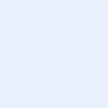 Data Classification & Confidentiality ConfirmationWhat type of data is handled/processed by your system?Data Classification & Confidentiality ConfirmationWhat type of data is handled/processed by your system?Data Classification & Confidentiality ConfirmationWhat type of data is handled/processed by your system?RWConfidential Level I (ePHI, PII, etc.) If Level 1 data is chosen, the requirement documentation; you must supply is a SOC2, SSAE 16 or related documents RWUNMH/HSC Restricted Level II (information that is to remain inside UNMH/HSC systems)RWUnrestricted Level III (de-identified or public)RWDoes your product/website/cloud service utilize EPHI or restricted data? (If EPHI or restricted data is utilized, current security assessment such as SSAE-16 or other security certifications must be provided.)Data SharingWill data be shared between the UNMH/HSC and a vendor or other entity?Data SharingWill data be shared between the UNMH/HSC and a vendor or other entity?Data SharingWill data be shared between the UNMH/HSC and a vendor or other entity?RWNo sharing allowed:RWYes, please attach more information:Data Type(Select all that apply)Data Type(Select all that apply)Data Type(Select all that apply)RWPHI:RWResearch:RWStudent:RWOther:RWData Sharing: RWPre-approved data in/out:Data identifiersIf EPHI data is collected, check the appropriate boxes that indicate what will be stored, transmitted, or processed. Check all that apply.Data identifiersIf EPHI data is collected, check the appropriate boxes that indicate what will be stored, transmitted, or processed. Check all that apply.Data identifiersIf EPHI data is collected, check the appropriate boxes that indicate what will be stored, transmitted, or processed. Check all that apply.RWSocial Security Numbers (SSNs):RWUNM ID Numbers (Banner IDs):RWPatient Name:RWPatient DOB:RWPatient Address:RWPatient Payroll/Financial Information:RWPatient Grades/ Advisement or Tutoring Records:RWPatient Health Information (MRN, Prescriptions, Patient Care/ Information:RWPatient Credit Card Information:RWOther: (Please specify)Number of RecordsNumber of RecordsNumber of RecordsRW< 500 total records created per year?RW500 or more total records created per year?Location of Data UseLocation of Data UseLocation of Data UseRWGlobally:RWUNMH/HSC Campus Only:RWDepartment or Specific Staff Only, Other: (Please specify)AgreementDo you have a sample vendor contract and/or statement of work?AgreementDo you have a sample vendor contract and/or statement of work?AgreementDo you have a sample vendor contract and/or statement of work?VNo:VYes, please attach:BAADo you have a signed BAA?BAADo you have a signed BAA?BAADo you have a signed BAA?RNo:RYes, please attach:Interfaces, Interconnections and DependenciesInterfaces, Interconnections and DependenciesInterfaces, Interconnections and DependenciesRConnections to any existing UNMH/HSC systems? (Cerner, Active Directory accounts)Remote Access Requirements and RestrictionsUNMH/HSC only authorizes connections through SecureLink.Remote Access Requirements and RestrictionsUNMH/HSC only authorizes connections through SecureLink.Remote Access Requirements and RestrictionsUNMH/HSC only authorizes connections through SecureLink.VDefine your remote access requirements to UNMS Systems: (RDP, SSH, etc.)VDo you monitor and control remote access sessions? Implemented      Planned to Implement        NAVDo you employ cryptographic mechanisms to protect the confidentiality of remote access sessions? Implemented      Planned to Implement        NAVDo you utilize/route remote access via managed access control points? Implemented      Planned to Implement        NAVDo you authorize remote execution of privileged commands and remote access to security-relevant information? Implemented      Planned to Implement        NAV Implemented      Planned to Implement        NAWireless ControlsWireless ControlsWireless ControlsVWDoes your system authorize wireless access prior to allowing such connections? Implemented      Planned to Implement        NAVWDoes your system protect wireless access using authentication and encryption?  Implemented      Planned to Implement        NAVWControl connection of mobile devices. Implemented      Planned to Implement        NAVWEncrypt information on mobile devices and mobile computing platforms. Implemented      Planned to Implement        NAVWDoes your system verify and control/limit connections to and use of external systems? Implemented      Planned to Implement        NAAccount ControlsAccount ControlsAccount ControlsVWDo you follow NIST SP-800-171 for your software/system account controls in your software?VWHow are user roles controlled? Do you have accounts/roles for all users and admins? Not AD defined, but software/application defined?VWDo you Limit system access to authorized users, processes acting on behalf of authorized users, and devices (including other systems)? Implemented      Planned to Implement        NAVWDo you limit system access to the types of transactions and functions that authorized users are permitted to execute.? Implemented      Planned to Implement        NAVWDo you control the flow of information in accordance with approved authorizations? Implemented      Planned to Implement        NAVWDo you separate the duties of individuals to reduce the risk of malevolent activity without collusion? Implemented      Planned to Implement        NAVWDo you employ the principle of least privilege, including for specific security functions and privileged? Implemented      Planned to Implement        NAVWDo you limit unsuccessful logon attempts? Implemented      Planned to Implement        NAVWDo you provide privacy and security notices consistent with applicable privacy rules? Implemented      Planned to Implement        NAVWDo you use session lock with pattern-hiding displays to prevent access and viewing of data after period of inactivity? Implemented      Planned to Implement        NAVWTerminate (automatically) a user session after a defined condition. Implemented      Planned to Implement        NAVWMonitor and control remote access sessions. Implemented      Planned to Implement        NAVWDo you use multifactor authentication for local and network access to privileged accounts and for network access to non-privileged accounts?Do you employ replay-resistant authentication mechanisms for network access to privileged and non-privileged accounts? Implemented      Planned to Implement        NAVWDo you prevent reuse of identifiers for a defined period? Do you disable identifiers after a defined period of inactivity? Implemented      Planned to Implement        NAVWStore and transmit only cryptographically-protected passwords. Implemented      Planned to Implement        NARPlease provide details of your  UNMH Account procedure/policy:RWhat is the frequency of account review by your department?RWho is responsible for account management and review? (Please see Account Creation Policy:  https://hospitals.health.unm.edu/intranet7/apps/doc_management/index.cfm?document_id=286238.) Passwords ControlsPasswords ControlsPasswords ControlsVWPlease provide details and/or policy for your software password complexity rules, failed logins lockouts, password history and other security measures available in the system:Can your system utilize 9-character passwords-This is the UNMH StandardRHow often will passwords be changed?Data IntegrityHow do you ensure the confidentiality, integrity, and availability of information collected and utilized by this system?Data IntegrityHow do you ensure the confidentiality, integrity, and availability of information collected and utilized by this system?Data IntegrityHow do you ensure the confidentiality, integrity, and availability of information collected and utilized by this system?VWConfidentiality:VWIntegrity:VWAvailability:Data EncryptionTo ensure HIPAA compliance, endpoint devices and confidential data in motion and at rest must be encrypted to a recommended standard (AES 256, TLS1.1).  See NIST Standards.Data EncryptionTo ensure HIPAA compliance, endpoint devices and confidential data in motion and at rest must be encrypted to a recommended standard (AES 256, TLS1.1).  See NIST Standards.Data EncryptionTo ensure HIPAA compliance, endpoint devices and confidential data in motion and at rest must be encrypted to a recommended standard (AES 256, TLS1.1).  See NIST Standards.VWCan the system be encrypted with MacAfee encryption software?VWWill data at rest be encrypted?  What algorithm is used?VWWill data in motion be encrypted? What algorithm is used?Security Logging and MonitoringSecurity Logging and MonitoringSecurity Logging and MonitoringVWWhat type of logs does the system create/transmit? (Syslog and specialized logs.)VWDoes your system create and retain system audit logs and records to the extent needed to enable the monitoring, analysis, investigation, and reporting of unlawful or unauthorized system activity? Yes      No       ExplainVWDoes your system ensure that the actions of individual system users can be uniquely traced to those users so they can be held accountable for their actions? Yes      No       ExplainVWWho is responsible for review and update logged events? Yes      No       ExplainVWDo you correlate audit record review, analysis, and reporting processes for investigation and response to indications of unlawful, unauthorized, suspicious, or unusual activity? Yes      No       ExplainRWhat is the frequency of log review?R Who is responsible for log review? Your Team or UNMH IT?System BackupsSystem BackupsSystem BackupsRWho performs system backups?RWho performs database backups?RWhat type of backup software/hardware is utilized?Antiviral and Malware ProtectionAntiviral and Malware ProtectionAntiviral and Malware ProtectionVIs McAfee AV compatible with your system, if not, what AV products do you support?OS and Vendor Applications PatchingOS and Vendor Applications PatchingOS and Vendor Applications PatchingWo is responsible for patching UNMH or vendor?RWhat is your patching policy/procedure? RHow often are application patches applied?RHow often are OS patches applied?VWPlease specify Department or IT unit responsible for OS patching? VWPlease specify Department or IT unit responsible for application patching?VWPlease specify if your product(s) have any current vulnerabilities or have any listed CVE’s on the MITRE site: https://cve.mitre.org/cve/search_cve_list.html Third-party Applications & PatchingThird-party Applications & PatchingThird-party Applications & PatchingVWWhat is your 3rd party patching policy/procedure? (This includes Adobe, browser plugins, etc.) VWHow often are 3rd party patches applied?VWHow do you test patches/updates for malicious code before the patches/updates are deployed to UNMH/Vendor systems?VWDo you and/or can you utilize multifactor authentication to establish nonlocal maintenance sessions via external network connections and terminate such connections when nonlocal maintenance is complete? Yes      No       ExplainRPlease specify Department or IT unit responsible for 3rd party patching?Incident Response ComponentsIncident Response ComponentsIncident Response ComponentsVWWhich organization is the primary interface for security incidents, or other incidents to the system?VWWhen an incident involving UNMH EPHI data is detected, when is UNMH Notified? Frequency of IR Notifications?VWAll SAAS vendors must provide UNMH a SAS70 ISO 270001 report related to their implementation/deployment of their security controls related to their organization and their IAAS/PAAS vendor (s) (Listing of their policies/procedures) Can you supply this report?VWALL SAAS vendors must supply or provide a risk-disclosure of their SAAS cloud locations-any IAAS/PAAS facilities outside of US locations or usageVWDo you Correlate audit record review, analysis, and reporting processes for investigation and response to indications of unlawful, unauthorized, suspicious, or unusual activity? Yes      No       ExplainVWDo you establish an operational incident-handling capability for organizational systems that includes preparation, detection, analysis, containment, recovery, and user response activities? Yes      No       ExplainVWDo you Provide audit record reduction and report generation to support on-demand analysis and reporting? Yes      No       ExplainVWDo you track, document, and report incidents to designated officials and/or authorities both internal and external to the organization. Yes      No       ExplainVWDo you protect audit information and audit logging tools from unauthorized access, modification, and deletion?Do you limit management of audit logging functionality to a subset of privileged users? Yes      No       ExplainDisaster Recovery Process/OptionsDisaster Recovery Process/OptionsDisaster Recovery Process/OptionsRWhat are the Disaster Recovery plans/processes failover and backup services for this system?VWWhat is the Vendor’s DR plan for their SAAS application in a 3rd party IAAS/PAAS location, what is the 3rd party IAAS/PAAS DR plan.The SAAS vendor must provide evidence related to how they provide Disaster Recovery (DR) for our data/access to their software.VWSAAS vendor must determine and document what DR rate/priority they rank UNMH at in order to get our systems back up in the event of a DR incident.Physical SecurityPhysical SecurityPhysical SecurityRAre there any special physical security requirements (cameras, key-card access to system, etc.)?Outsourcing RequirementsOutsourcing RequirementsOutsourcing RequirementsVWDo you outsource any part of this system to a Cloud or other organization? Do you keep all data in your organization or is it outsourced to a cloud or other company (US or outside of US)?ICD-10 or 5010 Transaction StandardsICD-10 or 5010 Transaction StandardsICD-10 or 5010 Transaction StandardsVDo ICD-10 or 5010 Transaction Standards apply?Security TrainingSecurity TrainingSecurity TrainingVWWho is responsible for providing training for this system?VWDo you ensure that managers, systems administrators, and users of organizational systems are made aware of the security risks associated with their activities and of the applicable policies, standards, and procedures related to the security of those systems? Yes      No     VWDo you ensure that organizational personnel are adequately trained to carry out their assigned information security-related duties and responsibilities? Yes      No     SUMMARY OF IDENTIFIED VULNERABILITIES/THREATSSUMMARY OF IDENTIFIED VULNERABILITIES/THREATSSUMMARY OF IDENTIFIED VULNERABILITIES/THREATSSUMMARY OF IDENTIFIED VULNERABILITIES/THREATSVulnerability/ThreatMitigation Status(Has mitigation been completed or recommended (plan needed))LikelihoodImpactVulnerability/Threat 1: Recommended Mitigation 1: Vulnerability/Threat 2: Recommended Mitigation 2: Vulnerability/Threat 3:Recommended Mitigation 3: Vulnerability/Threat 4:Recommended Mitigation 4:Low(1)Will have no effect on Patient / Sensitive Data.  Will have no loss of tangible assets or resources.No personally identifiable dataMedium(2)May result in the loss of limited tangible assets or resources;May reduce organization image, or slightly reduce an organization’s mission, reputation, or interestWill not result in human injury.Will not result in loss of ePHI or PII in excess of 500 recordsWill have no effect on core business operationsHigh(3)May result in the highly costly loss of major tangible assets or resourcesMay significantly violate, harm, or impede an organization’s mission, reputation, or interestMay result in human death or injury.May result in loss of ePHI or PII in excess of 500 recordsSystem availability loss causes critical core business operations to not function or be unavailable.Low(1)No Vulnerabilities found during review processThis vulnerability is theoretical, but there is no know method of exploitationMitigating controls make this threat’s vulnerability impossible or highly unlikely to exploit using any known techniqueMedium(2)Proof-of-concept reports exist, but not publicly availableRequires multiple steps to exploitOnly available to advanced attackersMitigating controls make this threat’s vulnerability hard to exploitHigh(3)Scattered reports are publicly availableSecurity controls are not layered or completely effectiveSome automated tools can exploit the vulnerability for this threatMitigating controls are not completely effectiveVery High(4)Reports of this vulnerability are reported publiclyAutomated tools can scan for an exploit the underlying vulnerability for this threatKey security controls missingNo mitigating controls in place to reduce this likelihoodExternal (Internet Facing)If yes, there are significantly more threats that may exploit any vulnerabilities found in plan.Internal (e.g. Accidental: user or privileged user makes mistakes affecting data integrity).Are controls in place to mitigate vulnerabilities found that could come from internal network or accidental mistakes?Risk Score MatrixRisk Score MatrixImpactImpactImpactRisk Score MatrixRisk Score MatrixLowMediumHighLikelihoodLow123LikelihoodMedium246LikelihoodHigh369LikelihoodVery high4812